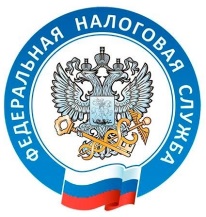 Межрайонная ИФНС России №37 по Республике Башкортостан напоминает, в случае, если Вы: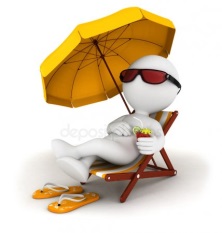 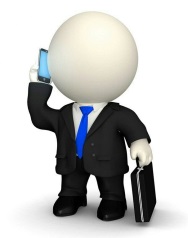                    					    ВАЖНО!!!  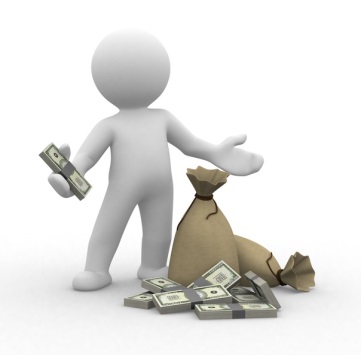 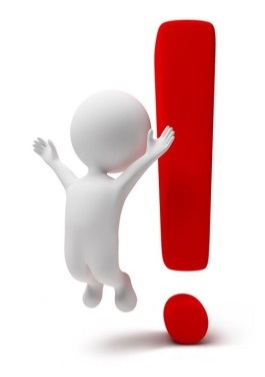 1. За непредставление или несвоевременное представление налоговых деклараций предусмотрены штрафные санкции согласно ст.119 НК РФ.2. Важно для ИП и глав КФХ, не осуществляющих деятельность!!! Страховые взносы на обязательное пенсионное и медицинское страхование начисляются вне зависимости от того, осуществлялась предпринимательская деятельность или нет до даты снятия с учета в налоговом органе в качестве ИП или главы КФХ. За 2019 год сумма начислений составит 36238 руб.3. Страховые взносы на обязательное пенсионное страхование за истекший расчетный период будут взыскиваться  в судебном порядке.